B.L.E.S.S. Assignment - Session 6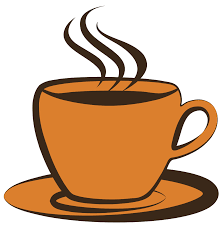 due 27-28 February 2023B.L.E.S.S. Book:Read Chapter 6 on pages 95-111. Answer the questions on pages 111-114.New Testament Survey:Read page 78 in Know Your Bible about the book of Colossians.Read the worksheet comparing verses in Colossians with verses in Ephesians.  Look for similar ideas in each of the corresponding sections.  Write down any similarities that you find in the space below.  (Sections B, C and D are the least similar, so I will give you some specific things to look for.)